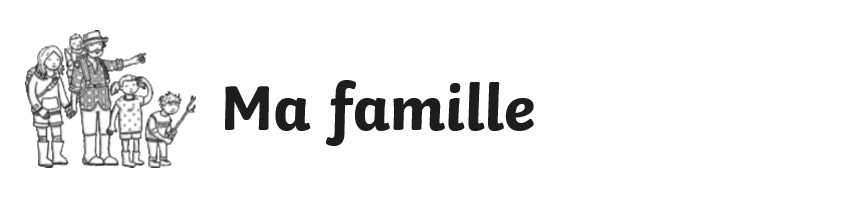 Who’s in your family?Can you draw and label them in French correctly? 